ANSWERS REVIEW CHAPTER 12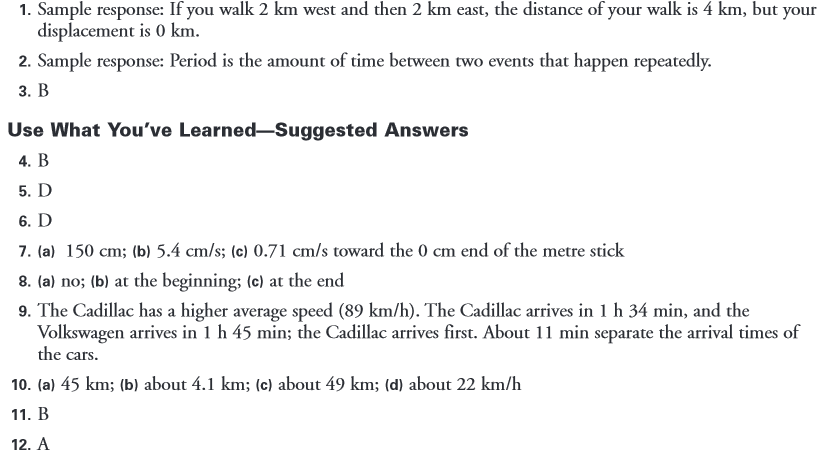 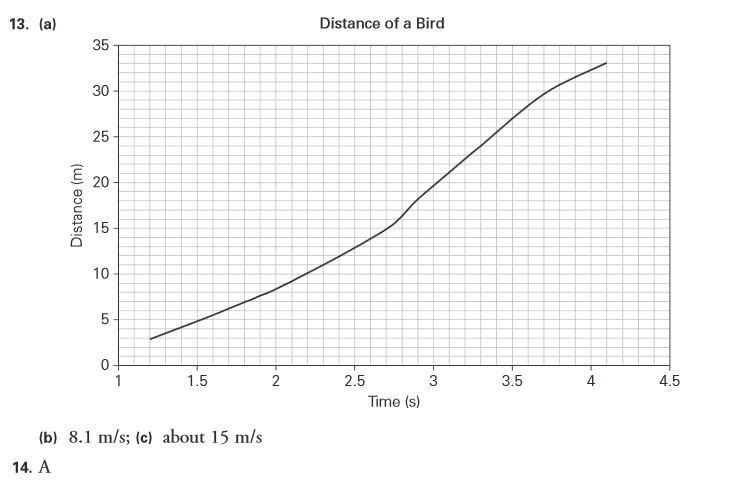 